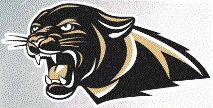 TCHS Baseball Booster Club2019 – 2020 School YearProposed Calendar *Mon Sept 9- Parent Meeting 6:30PMMon Oct 14 - Booster Meeting 6:30PMMon Nov 11- Booster Meeting 6:30PMMon Jan 13 - Booster Meeting 6:30PMSaturday Jan 11 or 18 – Field Workday (tentative)Saturday Jan 25 – Inter-squad Scrimmage and First Pitch DinnerMon Feb 10- Booster Meeting 6:30PMMon Mar 9 - Booster Meeting 6:30PMMon Apr 13 - Booster Meeting 6:30PMMon May 11 - Booster Meeting 6:30PMLate May – Baseball Banquet TBD *These dates may change dependent upon the tournament and game schedules.Location-- Varsity Baseball Locker Room. Booster Meeting updates will be available on the website and on Facebooktchsbaseball.com 